BenchMasterTM Perfect Shot Shooting RestAssembly InstructionCongratulations on your purchase of the Perfect Shot Shooting Rest.  This compact rest is packed with many adjustment features to help you quickly and precisely adjust after each shot to tighten your shot group.  The rest is made from quality components and should last for many years of use.  If you have any problems with the rest please contact us at customerservice@altusbrands.com or 1.800.891.3660 and we will be happy to help.Assembly out of the box should take approximately five minutes.  We take great care in packing all the parts and tools you will need to assemble the rest but sometimes we make a mistake.  Please check to ensure you have all the parts before you begin assembly.  Contact us if any part is missing and we will ship it to you. Straight Shooting!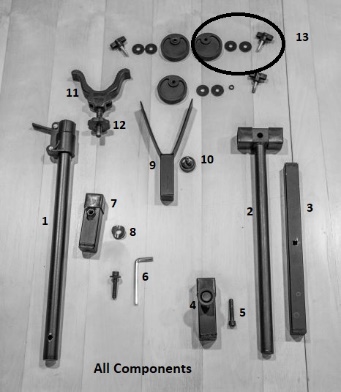 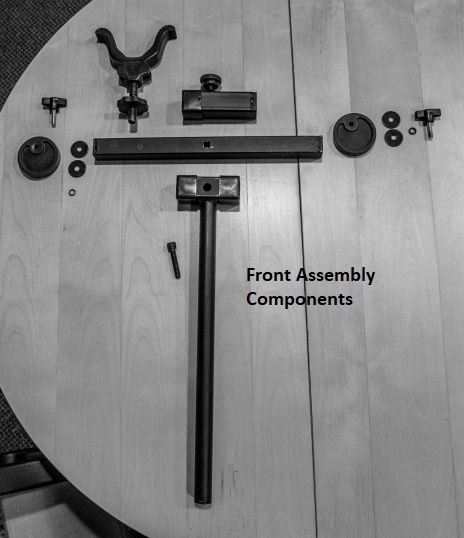 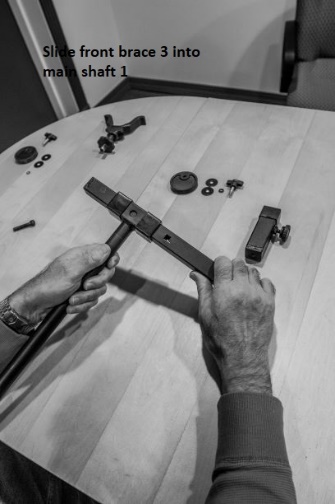 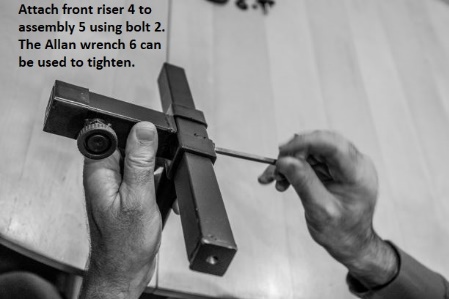 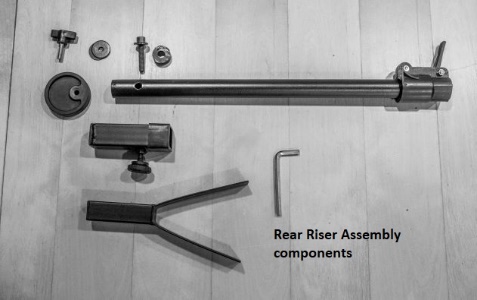 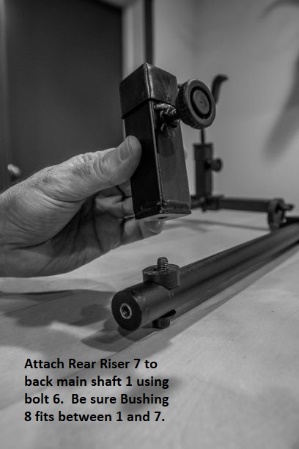 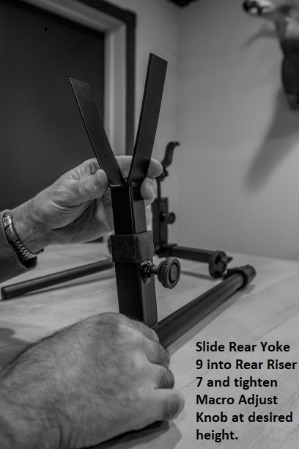 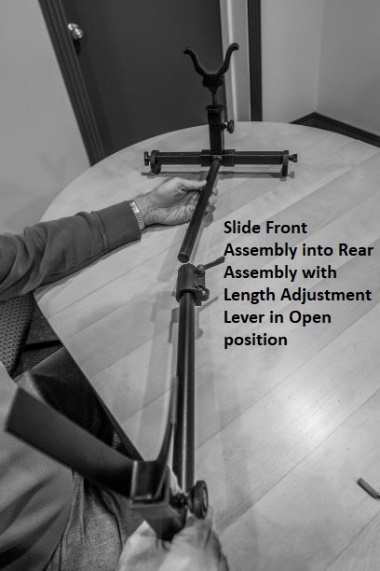 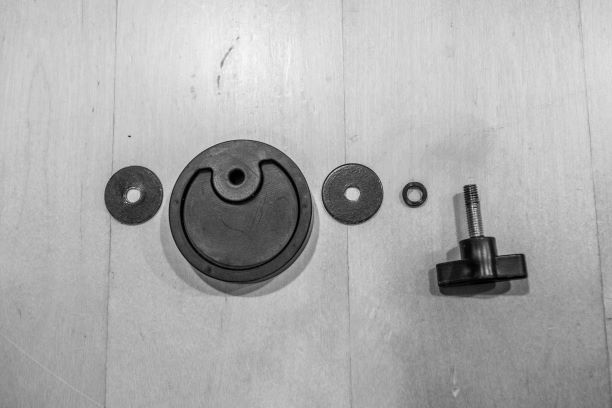 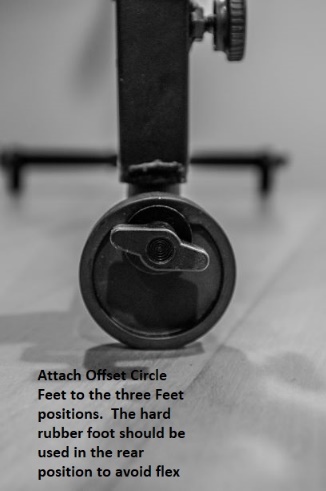 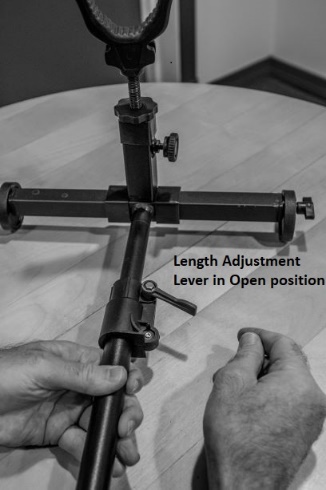 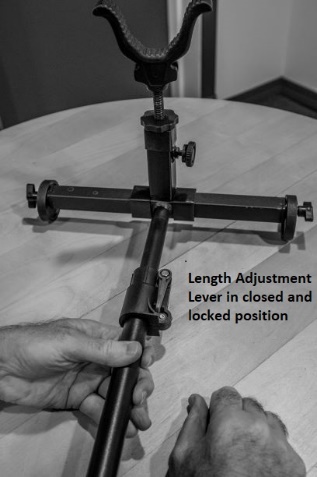 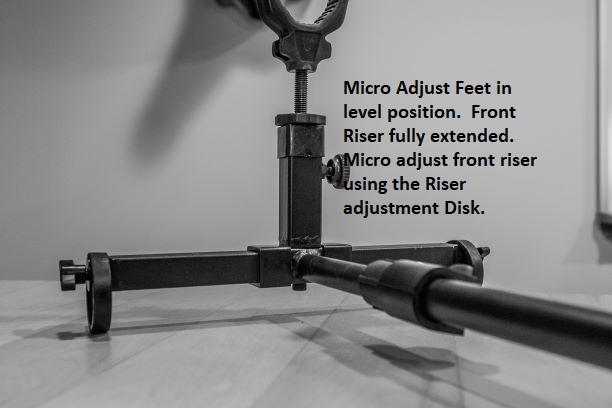 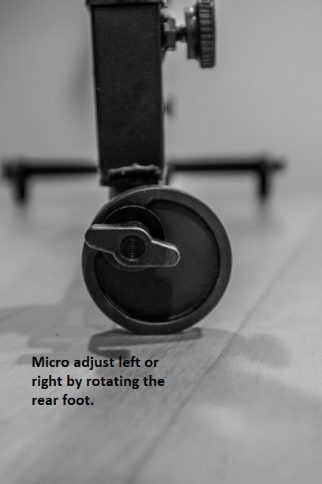 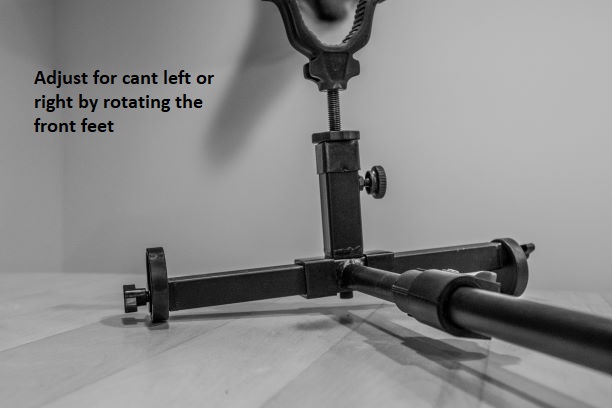 